TOURNAMENT ENTRY FORMTournament Name: Division: (Peewee/Atom) Centre (OMHA):Classification (only local/ house league teams shall apply)        OMHA Centre Contact Name: Telephone: Email: Team Name:  Coach/Manager: Telephone: Email:  Uniform Colours: HOME:         AWAY: E-mail 1. Registration Form, 2. Travel Permit and 3. OMHA Official Roster to: Hamilton-j@hotmail.com Mail Cheque for $ 600.00 CDN - Payable to Southwest Minor Hockey.-Dated Nov. 21, 2016 to: Jim Hamilton 22101 Dundonald Rd. Glencoe On. N0L1M0, TOURNAMENT ROSTER FORMReturn to:Tournament Convenor: Jim Hamilton 22101 Dundonald Road Glencoe, ON N0L 1M0Mobile# 519 330 6197Hamilton-j@hotmail.comLast NameFirst NameSweater NumberDate of Birthdd/mm/yyyyTeam OfficialsLast NameFirst NameCoachTrainerAssistant CoachManager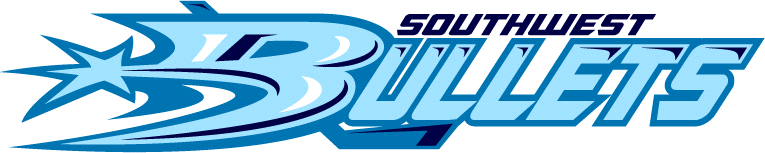 